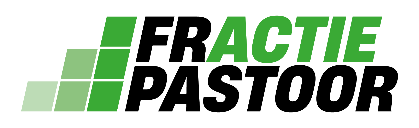 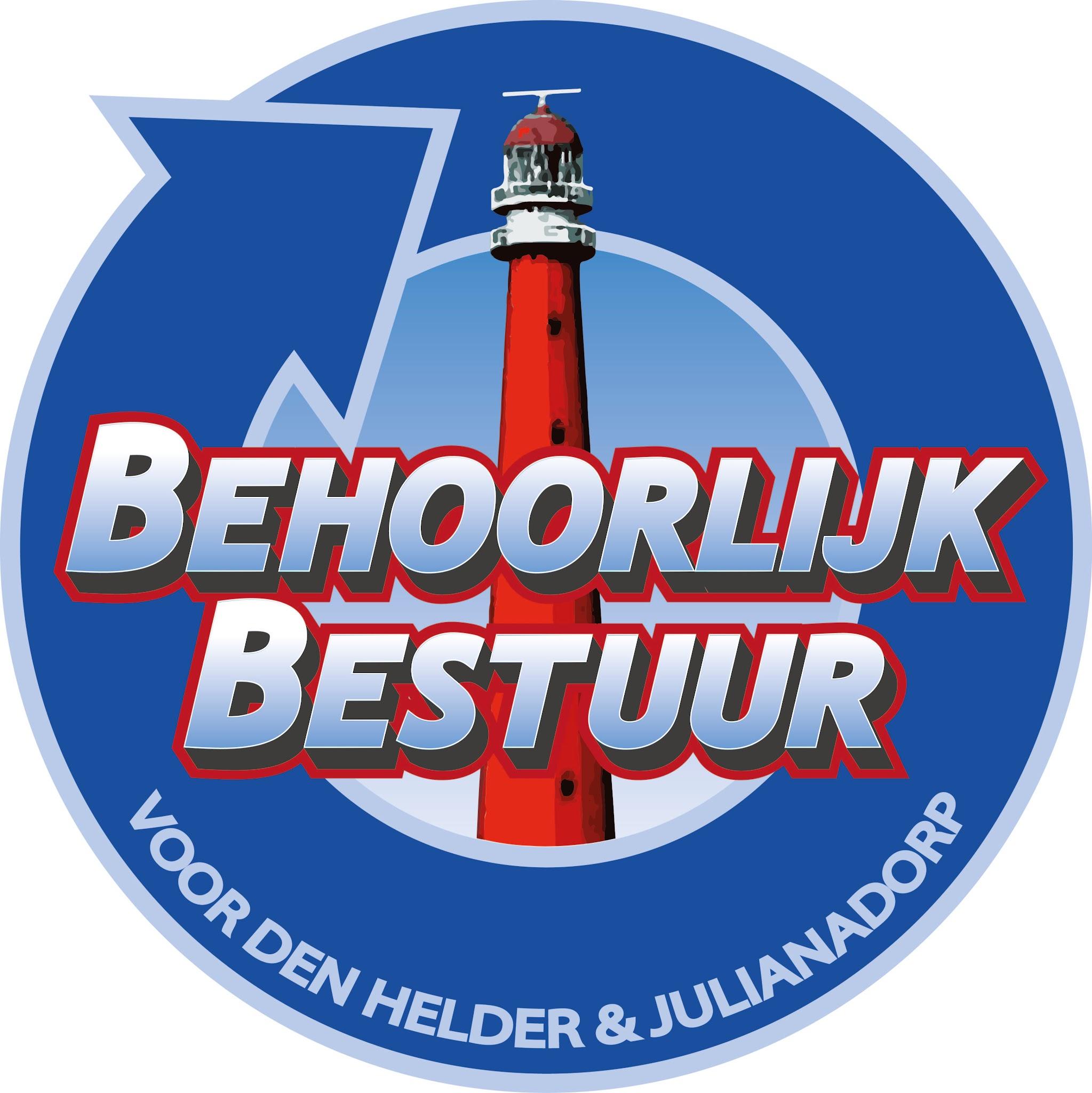 Amendement Verordening Wmo Den Helder 2022 Huishoudelijke Hulp PGBDe gemeenteraad van de gemeente Den Helder, in vergadering bijeen op 21 november 2022; gelezen het voorstel tot het vaststellen van de Verordening Wet maatschappelijke ondersteuning Den Helder 2022, agendapunt 13 met kenmerk 2022-048401;besluit:I	de ‘Verordening maatschappelijke ondersteuning Den Helder 2022’ vast te stellen met dien verstande dat artikel 19. Hoogte PGB, lid 4, onder a. als volgt komt te luiden:€ 21,00 per uur voor hulp bij het huishouden;II	de lasten  hiervoor over 2023 ten laste van de algemene reserve te brengen;III	de lasten vanaf 2024 te dekken uit de beschikbare ruimte in de Kadernota 2024-2027. Fractie Pastoor		Behoorlijk Bestuur voor Den Helder en Julianadorp,Michel Pastoor		Sylvia HamerslagToelichting:Als antwoord op technische vragen:‘Bij inschakeling van iemand uit het sociaal netwerk door een Pgb-houder gelden de volgende tarieven:a. € 12,94 per uur voor hulp bij het huishouden;b. € 20,00 per uur voor begeleiding;Vraag: Hoeveel euro kost a. en b. netto per uur, het de gemeente, bij afname van levering van zorg in natura. (lees HH of begeleiding)’Antwoord: Voor huishoudelijke hulp is dat gemiddeld € 32,-, voor begeleiding gemiddeld € 55,-Per uur minimumloon vastgesteld Rijksoverheid.Cao VVT
Salaris Hulp bij het Huishouden per 1 maart 2023
Als je werkzaam bent in de functie hulp bij het huishouden én je werkgever heeft met de betreffende gemeente een contract afgesloten waarop de AMvB reële prijs van toepassing is, dan word je niet ingedeeld volgens FWG VVT, maar is de volgende specifieke salarisschaal hulp bij het huishouden op je van toepassing. Voor de overige arbeidsvoorwaarden zijn de bepalingen uit deze cao volledig van toepassing voor medewerkers in de functie van hulp bij het huishouden.
WMO VERORDENING Schagen:
Artikel 12. Regels voor pgb
Ter verduidelijking van het voorgaande het volgende voorbeeld. Laagste zintarief per uur voor schoonmaakondersteuning bedraagt € 21,-- (in 2017) en bestaat uit de volgende componenten:loonkosten € 16,50overhead € 2,20niet productieve uren € 1,65reis- en opleidingskosten € 0,65Het PGB is vastgesteld op basis van de loonkosten exclusief de overige componenten.WMO VERORDENING Hollands Kroon:
Artikel 24 - Pgb hulp bij het huishouden
De tarieven voor de uitvoering van Huishoudelijke hulp door een daartoe opgeleid persoon of waarvoor bijzondere deskundigheid is vereist worden vastgesteld op basis van het laagste toepasselijke tarief per uur of resultaat dat hiervoor zou worden gehanteerd door een door de gemeente gecontracteerde aanbieder: op basis van het laagste toepasselijke tarief per uur ad € 26,33.De netwerk tarieven, in het kader van huishoudelijke hulp verricht door een niet daartoe opgeleid persoon, zijn als volgt; op basis van het laagste toepasselijke tarief per uur of resultaat dat hiervoor zou worden gehanteerd door een door de gemeente gecontracteerde aanbieder:
a. het pgb voor Hulp bij het huishouden cat. 1 (HH1) bedraagt € 19,36 per uur.
b. het pgb voor Hulp bij het huishouden cat. 2 (HH2) bedraagt € 21,01 per uur.Wij zijn van mening dat:Dit is letterlijk een ontmoedigingsbeleid. Mensen mogen vertrouwen op zorg, wat bij hen het beste past bij de persoonlijke leefsfeer en zorg. Met het voorgestelde tarief ontneem je de vrije keuze om PGB aan te vragen door iemand uit eigen netwerk te vragen. Natuurlijk vertrouwt men de consulent dat via Zorg in Natura een geschikte organisatie zorg draagt voor de ondersteuning van HH voor mensen.Mensen die niet afhankelijk willen zijn van een organisatie regelen iemand vanuit eigen netwerk. Dit is in de verordening zo duidelijk beschreven dat dit contractueel is vastgelegd, ook in samenhang met de SVB. Hierdoor houdt de PGB-ondersteuner van de 12,94 bruto nog minder over, wellicht tot onder minimumloon. Wij vragen als gemeente de mensen zoveel mogelijk vanuit het eigen netwerk om hulp, de WMO-kosten lopen per jaar met miljoenen op, maar we maken het onzelf op deze manier alleen maar moeilijker. Tevens geven wij met deze bedragen niet het vertrouwen dat mensen dit zelf kunnen regelen en worden wij steeds meer afhankelijk als gemeente van duurdere zorgpartners.Fulltime werkweek in bedrijf21 jaar en ouder20 jaar19 jaar18 jaar17 jaar16 jaar15 jaar36 uur€ 12,40€ 9,92€ 7,45€ 6,20€ 4,90€ 4,28€ 3,7238 uur€ 11,75€ 9,40€ 7,05€ 5,88€ 4,65€ 4,06€ 3,5340 uur€ 11,16€ 8,93€ 6,70€ 5,58€ 4,41€ 3,85€ 3,35periodiekper maandper periodeper uur01916.521764.0012.2512008.961848.9612.8422101.441933.9213.4332193.932018.8814.0242286.402103.8414.6152381.302191.6815.22